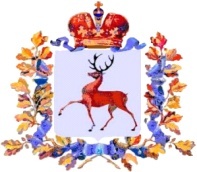 АДМИНИСТРАЦИЯ
 ЧЕРНОМУЖСКОГО СЕЛЬСОВЕТАШАРАНГСКОГО  МУНИЦИПАЛЬНОГО  РАЙОНАНИЖЕГОРОДСКОЙ ОБЛАСТИПОСТАНОВЛЕНИЕот 01.02.2017	                                                           	№ 05							О проведении пожарно-профилактической работы,направленной на предупреждение пожаров на территории Черномужского сельсовета Шарангского муниципального района Нижегородской области на 2017-2019 годы         В целях реализации Федерального закона от  21.12.1994 №69-ФЗ «О пожарной безопасности», постановления Правительства Нижегородской области от 02.09.2016 №599 «Об утверждении Положения о профилактике пожаров в Нижегородской области», постановления администрации Шарангского муниципального района Нижегородской области от 16.12.2016 №710 «Об утверждении «Дорожной карты по проведению профилактической работы, направленной на предупреждение пожаров на территории Шарангского муниципального района Нижегородской области на 2017-2019 года», администрация Черномужского сельсовета Шарангского муниципального района Нижегородской области (далее – администрация):  Постановляет:       1. Утвердить план проведения пожарно-профилактической работы, направленной на предупреждение пожаров на территории Черномужского сельсовета Шарангского муниципального района Нижегородской области  согласно приложению.        2. Отчет о проделанной работе и корешки памяток о мерах пожарной безопасности предоставлять в ОНД по Шарангскому  району еженедельно по вторникам согласно приложению.3. Контроль за выполнением настоящего постановления  оставляю за собой.          Глава администрации                                                                       И.В.Алтаева				УТВЕРЖДЕН							постановлением администрации							Черномужского сельсовета Шарангского муниципального района Нижегородской области 							от 01.02.2017 № 05СОГЛАСОВАНО                                                      УТВЕРЖДАЮНачальник ОНД и  ПР                                                                                               Главапо Шарангскому району                                                                         администрации                                                                                             Черномужского сельсовета______________ В.В.Насекин                                                        ______ И.В.Алтаева                                                                                                                                                                                                                                                                                                                                                                                                                                    ПЛАНпроведения пожарно-профилактической работы, направленной на предупреждение пожаров на территории Черномужского сельсовета Шарангского муниципального района Нижегородской области  УТВЕРЖДЕН							постановлением администрации							Черномужского сельсовета Шарангского муниципального района Нижегородской области 							от 01.02.2017 № 05Отчет  о проведении пожарно-профилактической работы, направленной на предупреждение пожаров на территории Черномужского сельсовета Шарангского муниципального района Нижегородской области  (отчет предоставляется еженедельно  по пятницам с нарастающим итогом)                                                                                                                            Глава  администрации  _________________________       И.В.Алтаева№ п/пмероприятияответственныесрок1.Проведение организационно-практических мероприятий, направленных  на реализацию «первичных мер пожарной безопасности»: -изготовление памяток ( листовок), брошюр, буклетов-информирование населения о мерах пожарной безопасности -обследование жилищного фонда;- проверка технического состояния гидрантов;- совместно с органами Государственного пожарного надзора организовать ревизию звуковых сигналов,- проверку мест проживания многодетных семей, одиноких престарелых и социально – неблагополучных граждан ( 1 раз  в квартал)-сходы граждан по разъяснению мер противопожарной безопасности Алтаева И.В..Тараканова Н.В.119-ПСЧ ФГКУпостоянно2.Проведение мероприятий по благоустройству и санитарной очистке территории Черномужского сельсовета:- организация и проведение субботников по очистке от горючих отходов (мусора, тары, опавших листьев, сухой травы) населенных пунктов муниципального образования, а также участков, прилегающих к жилым домам и иным постройкам;- запретить сжигание мусора и сухой травы на территориях населенных пунктов, а также, к ним прилегающих территорий прилегающих к лесным массивамАлтаева И.В.Куимова В.А.Пестова В.А.Май – сентябрь3.Организовать дежурства в ночное время в д. Черномуж, д. Пайдушево, д.Качеево, д.Туманка, д.Мосуново, д.Полозово.Алтаева И.В.Куимова В.А.Пестова В.А.Шопен Ф.И.Май – сентябрь4.Опашка населенных пунктов   Алтаева И.В.Май-Сентябрь5.Снос ветхих домов построекАлтаева И.В.Май-Сентябрь№ п/пНаименование показателяНаименование показателяНаименование показателяКол-воПримечание1.Всего жилых домовВсего жилых домовВсего жилых домов1.1ИзнихМуниципальныхМуниципальных1.2ИзнихЧастныхЧастных1.3ИзнихМногоквартирных Многоквартирных 1.4ИзнихНежилых Нежилых 2.Количество жилых домов, в которых проживают –  многодетные семьиКоличество жилых домов, в которых проживают –  многодетные семьиКоличество жилых домов, в которых проживают –  многодетные семьи3.Количество жилых домов, в которых проживают неблагополучные многодетные семьиКоличество жилых домов, в которых проживают неблагополучные многодетные семьиКоличество жилых домов, в которых проживают неблагополучные многодетные семьи4.Количество жилых домов, в которых проживают одинокие престарелые гражданеКоличество жилых домов, в которых проживают одинокие престарелые гражданеКоличество жилых домов, в которых проживают одинокие престарелые граждане5.Количество жилых домов, в которых проживают лица склонные к злоупотреблению спиртными напиткамиКоличество жилых домов, в которых проживают лица склонные к злоупотреблению спиртными напиткамиКоличество жилых домов, в которых проживают лица склонные к злоупотреблению спиртными напитками6Из нихпосещеноИз нихпосещеноЖилых домов, в которых проживают –  многодетные семьи / проинструктировано мерам ПБ человек6Из нихпосещеноИз нихпосещеноЖилых домов, в которых проживают неблагополучные многодетные семьи, / проинструктировано мерам ПБ человек6Из нихпосещеноИз нихпосещеноЖилых домов, в которых проживают одинокие престарелые граждане/ проинструктировано мерам ПБ человек 6Из нихпосещеноИз нихпосещеноЖилых домов, в которых проживают лица склонные к злоупотреблению спиртными напитками / проинструктировано мерам ПБ человек6.Всего посещено жилых домов на территории администрации/ проинструктировано граждан мерам пожарной безопасности под росписьВсего посещено жилых домов на территории администрации/ проинструктировано граждан мерам пожарной безопасности под росписьВсего посещено жилых домов на территории администрации/ проинструктировано граждан мерам пожарной безопасности под роспись7.Проведено сходов, встреч с населением по вопросам обеспечения пожарной безопасности / присутствовало человекПроведено сходов, встреч с населением по вопросам обеспечения пожарной безопасности / присутствовало человекПроведено сходов, встреч с населением по вопросам обеспечения пожарной безопасности / присутствовало человек8.Количество домов, в которых проведен ремонт, замена электрической проводки и печного отопленияКоличество домов, в которых проведен ремонт, замена электрической проводки и печного отопленияКоличество домов, в которых проведен ремонт, замена электрической проводки и печного отопления9.Затрачено финансовых средств на выполнение противопожарных мероприятий в жилом фонде (руб.)Затрачено финансовых средств на выполнение противопожарных мероприятий в жилом фонде (руб.)Затрачено финансовых средств на выполнение противопожарных мероприятий в жилом фонде (руб.)10.Снесено ветхих строений (построек)Снесено ветхих строений (построек)Снесено ветхих строений (построек)